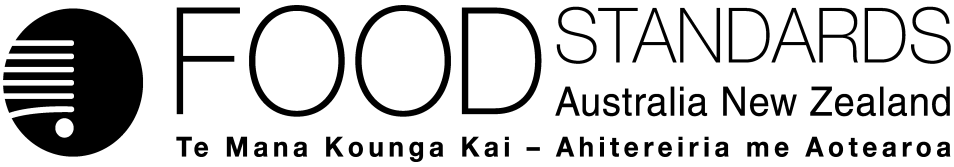 17 December 2015[32–15]Administrative Assessment Report – Application A1122Thermolysin (Protease) as a Processing Aid (Enzyme)DecisionChargesApplication Handbook requirementsConsultation & assessment timeframeDate received:  29 October 2015Date due for completion of administrative assessment:  19 November 2015Date completed:  13 November 2015Date received:  29 October 2015Date due for completion of administrative assessment:  19 November 2015Date completed:  13 November 2015Date received:  29 October 2015Date due for completion of administrative assessment:  19 November 2015Date completed:  13 November 2015Applicant:  Amano Enzyme Inc.Applicant:  Amano Enzyme Inc.Potentially affected Standard:Schedule 18Brief description of Application:To permit the use of Thermolysin (Protease) from Geobacillus stearothermophilus as a processing aid in the processing of proteins, yeast and flavour production. Brief description of Application:To permit the use of Thermolysin (Protease) from Geobacillus stearothermophilus as a processing aid in the processing of proteins, yeast and flavour production. Potentially affected Standard:Schedule 18Procedure:  General	Estimated total hours: 350Reasons why:Seeking permission for a new enzymeProvisional estimated start work:  Early May 2016Application accepted Date:  13 November 2015Has the Applicant requested confidential commercial information status? Yes	No✔Has the Applicant sought special consideration e.g. novel food exclusivity, two separate applications which need to be progressed together?Yes	No✔Does FSANZ consider that the application confers an exclusive capturable commercial benefit on the Applicant?Yes	No✔ Does the Applicant want to expedite consideration of this Application?Yes	No✔	Not known Which Guidelines within the Part 3 of the Application Handbook apply to this Application?3.1.1, 3.3.2 Is the checklist completed?Yes✔	NoDoes the Application meet the requirements of the relevant Guidelines?  Yes✔	No Does the Application relate to a matter that may be developed as a food regulatory measure, or that warrants a variation of a food regulatory measure?Yes✔	NoIs the Application so similar to a previous application or proposal for the development or variation of a food regulatory measure that it ought not to be accepted?Yes	No✔Did the Applicant identify the Procedure that, in their view, applies to the consideration of this Application?Yes✔	NoIf yes, indicate which Procedure: GeneralOther Comments or Relevant Matters:Individual data from the sub-chronic rat toxicity study should be provided. Proposed length of public consultation period:  6 weeks Proposed timeframe for assessment:‘Early Bird Notification’ due: 11 December 2015Commence assessment (clock start)	Early July 2016Completion of assessment & preparation of draft food reg measure	Early Nov 2016Public comment	Mid-Nov–late Dec 2016Board to complete approval	Early March 2017Notification to Forum	Mid-March 2017Anticipated gazettal if no review requested	Late May 2017